北京之春心得徐祥慈 義文一 404150615我覺得在這次的北京之春我體驗到了許多。看到北外的學生努力認真學習的態度，感受到學校那濃厚的讀書風氣，也和學伴們結交了深厚的友情。以前常聽聞中國的學生是多麼拼，這次在北外上課我終於親身體驗與見識到了，真是令人難以忘懷。去完這次的旅行，我覺得不但玩的很開心，也在玩樂和結交朋友的同時更加提醒自己要好好認真的學習~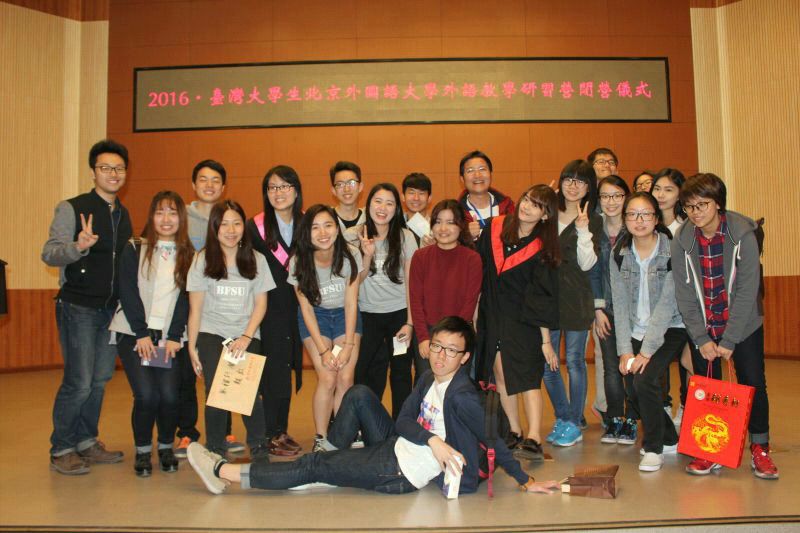 